Publicado en Madrid el 18/04/2018 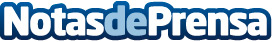 SPAIN CAR incorpora a su flota de Madrid el nuevo Mercedes Benz CEl nuevo Mecerdes Benz clase C, es la berlina elegida para engrosar la flota de vehículos de lujo de SPAIN CAR, empresa líder en España de alquiler y renting de vehículosDatos de contacto:SPAIN CAR S.A.Calle Capitán Haya 55 28020 Madrid902224646Nota de prensa publicada en: https://www.notasdeprensa.es/spain-car-incorpora-a-su-flota-de-madrid-el Categorias: Viaje Automovilismo Madrid Consumo Industria Automotriz http://www.notasdeprensa.es